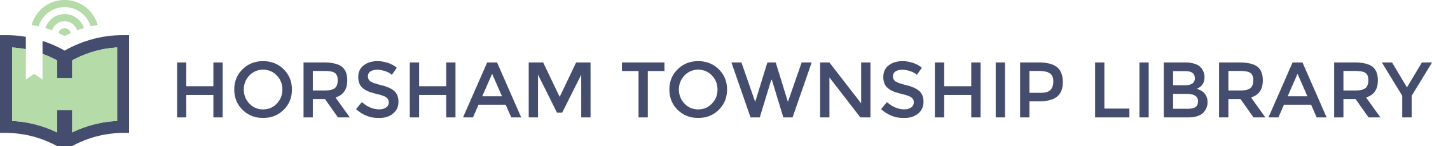 Board of DirectorsMeeting AgendaWednesday January 25th 20237:00PM Library Meeting roomsCall to OrderRoll CallMilt KunzCindy WeinrichJanet WhitesideKelly BoetefuerMarie ClarkMinutes       November 16, 2022 Minutes approvalFinancial Report 2023 focusLibrarian’s ReportWinter/spring programming2022 reacapSummer Reading planning status2023 Farmers MarketUnfinished BusinessFacilitiesNew BusinessAnnouncementsAdjournment